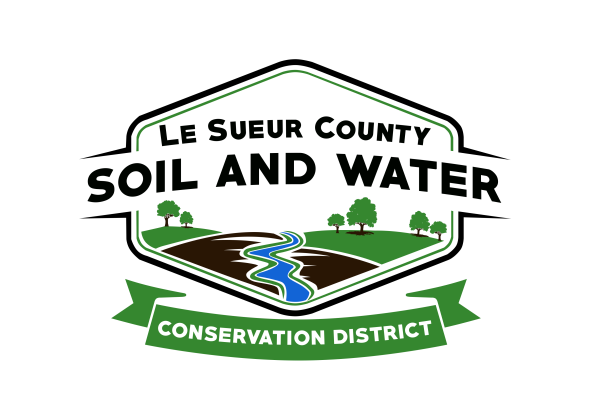 Le Sueur County Soil & Water Conservation DistrictLe Sueur County SWCD 	Tel. (507) 357-4879 Ext. 3181 W Minnesota St                                            Website: www.lesueurswcd.orgLe Center, MN 56057                        Minutes from November 12, 2019 regular meeting of the Le Sueur County SWCD Board of Supervisors.  Le Sueur SWCD building, Le Center, MN.Meeting was called to order by Chairman Struck at 9:00 am.Members present:	Chairman, Jim Struck			Secretary, Earle Traxler			Treasurer, Cletus Gregor			PR&I, Glendon BraunMembers absent:	Vice-Chairman, Greg EntingerOthers present:	District Manager, Mike Schultz			Ditch Inspector, Nik Kadel			District Technician, Joe Jirik			Farm Bill Technician, Karl Schmidtke			NRCS Team Lead, Chris Schmidt			District Conservationist, Steve Breaker			Program Specialist, Sue PrchalThe Pledge of Allegiance was recited.Secretary’s report was read and approved.Treasurer’s report was read.  Motion by Traxler, second by Braun to approve as read and to pay bills.Affirmative:  AllOpposed:  NoneMotion carriedThe board received information for attending the MASWCD convention on December 8-10, 2019 at the DoubleTree by Hilton.  A leadership summit will be held on Sunday of the convention that may be of interest.The NACD convention was discussed.  The convention is being held in Las Vegas, February 8-12, 2020, and Mike questioned the board about attending.Staff informed the board about BWSR Academy they attended.Motion by Gregor, second by Braun to pay Le Sueur County Highway Department cost-share contract #JG-2018-1 in the amount of $20,587.50 for a grade stabilization structure and rock chutes.Affirmative:  AllOpposed:  NoneMotion carriedMotion to Gregor, second by Traxler to pay Leroy Kolander state cost-share contract #1-18 in the amount of $3975.00 for a terrace.Affirmative:  AllOpposed:  NoneMotion carriedMotion by Traxler, second by Gregor to encumber $9090.00 for Le Sueur County contract #BCS-8-2018 for an alternative side inlet.Affirmative:  AllOpposed:  NoneMotion carriedA non-structural land management practice implementation plan was discussed.  Motion by Gregor, second by Traxler to approve the 2020 plan.Affirmative:  AllOpposed:  NoneMotion carriedSteve and Chris gave the NRCS report.  They discussed certifying cover crops, erosion control projects with more needing to be done depending on the weather, inspection of gullies, EQIP, CSP payments, CREP applications, Karl completing CRP inspections, new general CRP signup training, helping out in other counties due to lack of employees and a new conservation planning program.There being no further business, meeting adjourned at 10:00 am.______________________                               _________________________________________Date					         District Secretary